Municípios da Macrorregião NORTE – Bela Vista do Toldo- Campo Alegre – Canoinhas – Irineópolis – Itaiópolis – Mafra - Major Vieira - Monte Castelo – Papanduva - Porto União - Rio negrinho - São Bento do Sul - Três Barras – 25 GERSA - 26 GERSA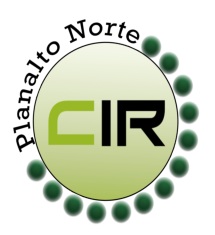 ____________________________________________________________________________________________________Planalto Norte/ Catarinense, 02 de agosto de 2017.                                           CIR nº 70À Lourdes de Costa RemorSecretária Executiva da Comissão Intergestores Bipartite- CIB/ SCFlorianópolis- SCPara apreciação e deliberação da CIB, conforme a 7ª reunião da CIR – Planalto Norte, realizado no dia 01 de agosto de 2017 na cidade de Mafra – SC, foi deliberado e aprovado por todos os membros a solicitação do município de São Bento do Sul, em habilitar o CAPS AD para o seu município.Jaqueline Fatima Previatti VeigaCoordenadora da CIR Planalto NorteSecretária Municipal de Saúde – Mafra- SC